CURRICULUM VITAE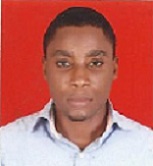 BABASANMIBABASANMI.287006@2freemail.com  OBJECTIVE AND PERSONAL STATEMENTTo be associated with an organization seeking a post to explore my capabilities and looking for growth using my talent and knowledge position. I take pride in punctuality, organization and my time management skills. I rise well to a challenge and can pick up new skills with ease and confidence and can apply previously learnt skills effectively. WORK EXPERIENCES	January 2015 till date – Nurse assistant at Sheikh Khalifa Medical City, Abu Dhabi. Assist Nurses in managing patients. Build relationship with patients and Medical   Personnel.Care and move patients on trolleys or in wheelchairs Move Store  items and equipment to required department and personnel.Assist patients in taking test samples to the laboratory.Carry out maintenance and cleaning jobs to make sure that the building and ground remain clean and tidy.Well versed in performing maintenance and cleaning task as well as comprehensive knowledge of different kinds of cleaning chemicals.Ability to build the skills of friendly and helpful, calm and reassuring, physically fit for lifting and pushing, following of instructions carefully, communication and organization skills, Computer literate on  MS Office and data entry.Key achievement-  I was able to build customer care service with good communication skills by making them feel comfortable before they are discharged.Sept. 2014 – Dec. 2014 – Door to door General Maintenance in Abu dhabi   Reading of the blue print plansMeasuring and cutting of gypsum board to the accurate size of a specific place and fittings.July 2013 to August 2014 - Photographer and Editor at Emagix Photography, Akure.                          			           Nigeria.  Editing and photo enhancementCreating shots and on motionsMaking of wedding an naming ceremony albums with adobe  photoshop cs6And editing of videos.July 2012 to July 2013 -  Internship Programme; Binyaminu Usman College of   			                              Agriculture, Hadejia. Jigawa State. Nigeria. Lecturing on course Parasitism on Farm Animals.Fish Farming, fingerlings productions and Spawning.Making of fish feeds with locally made materials.Oct. 2010 to Nov. 2011 - Internship Program on Animal Production and Health at                                                         Ladoke Akintola University of Technology Farms, Ogbomoso                                                         Oyo State. Nigeria.Observing Farm Animal Behaviors and reactionsObserving Animals in different environments and climatic Conditions.March 2010 to September 2010 - Industrial Training at ; Ondo State Government,                                                                                                      Sericulture and Queen bee. Ondo State Nigeria.Harvesting of Honey from Beehives Extraction of honey and bottlingExperimenting the usefulness and advantages of bee venoms  EDUCATIONAL QUALIFICATIONNov. 2006 – Oct. 2011 -  Ladoke Akintola University of Technology. Oyo State Nigeria.                                                       b.Tech Animal Production and Health.              Nov.2005 – May 2005 -    Sola Computer Certer. Ondo State Nigeria                                                    MS Office, data entry and Corel draw.                                                                                                                                                                                                                                                                     